 Name								DateReconstruction Era ProjectReconstruction was the time period during which the United States began to rebuild after the Civil War, lasting from 1865 to 1877. The term also refers to the process the federal government used to readmit the Confederate States. Complicating the issue was the fact that Abraham Lincoln, Andrew Johnson and Congress had differing ideas on how Reconstruction should be handled.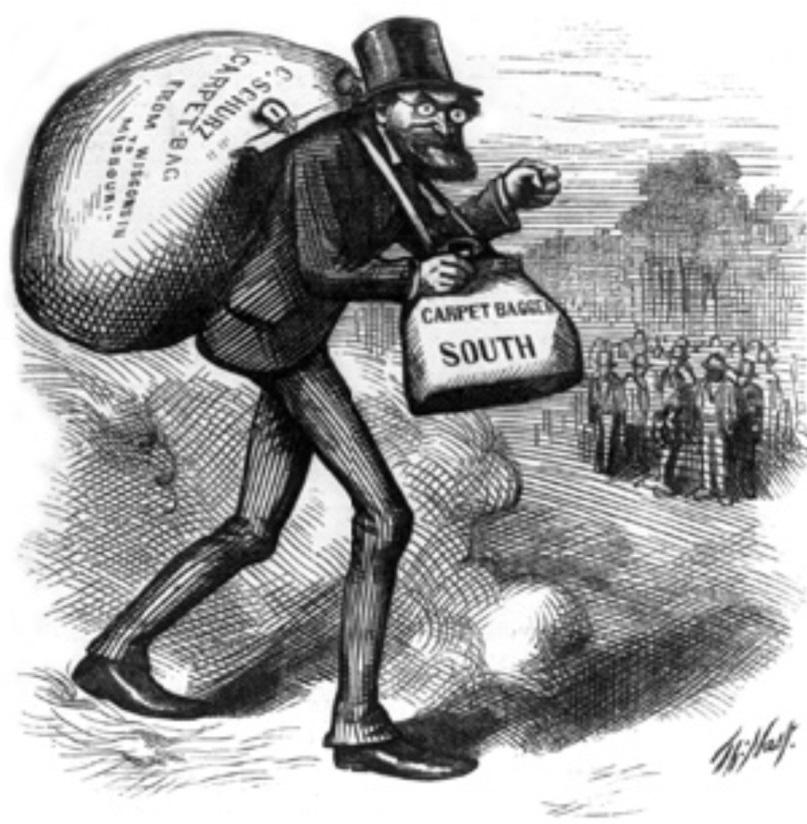 From 1863 to 1869, Presidents Abraham Lincoln, and Andrew Johnson (who became president on April 15, 1865) took a moderate position designed to bring the South back to normal as soon as possible, while the Radical Republicans (as they called themselves) used Congress to block the moderate approach, impose harsh terms, and upgrade the rights of the Freedmen (former slaves). In order to further understand this time period in our history you will work in groups to research and create a project that represents important factors associated with Reconstruction. Directions: In groups of no more than 4Step 1: You need to select one of four perspectives of the Reconstruction era and create a project that accurately depicts that viewpoint, 1 per group:Southerner (Confederate)        *Former slaveNortherner (Union)                   *CarpetbaggerScalawagStep 2: Research. Your project needs to show your understanding of the following items as it affects the life of your chosen viewpointDiffering Political Goals of Reconstruction & its oppositionBlack Codes & Freedmen13th, 14th, & 15th AmendmentsEconomics of your part of the country after the warExplain the achievements and failures associated with ReconstructionStep 3: Be creative! Some project ideas:Create a tri-board poster    ^Create a museum exhibit    *Create a websiteMake a board or card game   * newspaper  *interviewWrite journal entries from the perspective of the people involvedCreate a documentary using movie makerDue Date January 22nd :BEGINNING OF CLASS!   Rubric:                                                                          		Accomplished	       Proficient       DevelopingDaily Check-In10 pnts x3=30Differing Political Goals of Reconstruction & its opposition10 pointsBlack Codes & Freedmen10 points13th, 14th, & 15th Amendments10 pointsEconomics of your part of the country after the war10 pointsExplain the achievements and failures associated with Reconstruction10 pointsCited Sources 10 pointsCreativity/Neatness	10 pointsTotal Score100 points100800